Starter & Referee Officials ClinicEvaluation FormClinic Date: 						City:							Instructor(s): 					How prepared do you feel to apprentice on deck as a...?How well do you feel that you understand the USA Swimming rules and typical procedures for...?Please give us an example or two of any key questions you still have (so we know to address that item better in future clinics).How prepared or informed do you feel about...?What did this clinic do well?What could we improve?Where did you learn about this clinic?How long have you been a stroke & turn official?☐ 1-2 years		☐ 3-5 years		☐ 6+ yearsDo you have any other comments, questions, or suggestions?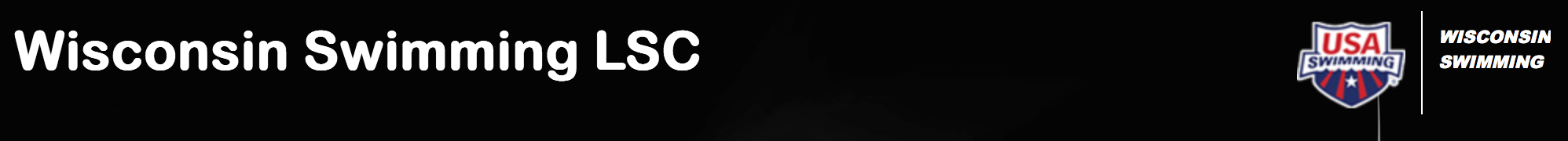 Definitely not ready yetUncomfortable but readyMostly readyConfident and ready to goStarter☐☐☐☐Referee☐☐☐☐Still learning the basics Understand the basics, need to learn the detailsJust need practice and feedbackCould do this solo right nowPre-session preparation☐☐☐☐The starting process☐☐☐☐Identifying and verifying false starts☐☐☐☐Identifying stroke violations you see☐☐☐☐Processing disqualifications observed by others☐☐☐☐Managing the flow of the session☐☐☐☐Starter and referee roles for order of finish, relay takeoffs, and distance events☐☐☐☐Paperwork and radio protocols (when applicable)☐☐☐☐Have some bigger questions or things to learn yetFeel pretty well ready or informedFeel completely ready or informedWhat you need to do before the session starts☐☐☐What you need to do during a session (for a local meet)☐☐☐How more complex meets affect starter and referee responsibilities ☐☐☐Your role in ensuring safe sport expectations are met☐☐☐Next steps for becoming a fully certified starter/referee☐☐☐